Course Number		FACULTY ROSTER               (Please type)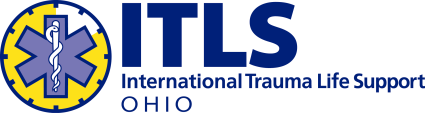   Course Level				Course Type				Description     ____Advanced				    ____Provider		 	   ____Certification     ____Basic					    ____Pediatric			   ____Renewal     ____Combined				    ____Instructor			   ____Classroom Component						    ____Completer			   ____Rapid Renewal	Course Location and
Address:Course Location and
Address:Course Dates:Course Dates:Sponsoring agency:     Medical Advisor:     Medical Advisor:Participant Name and AddressTelephone Number and Email addressType of Cert/LicensureCert. Number, State and Expiration DateITLS Instructor NumberDay 1 ActivitiesDay 2 Activities1.Type - # - State - Exp - 2.Type - # - State - Exp - 3.Type - # - State - Exp - 4.Type - # - State - Exp - 5.Type - # - State - Exp - 6.Type - # - State - Exp - 7.Type - # - State - Exp - 8.Type - # - State - Exp - 9.Type - # - State - Exp - 10.Type - # - State - Exp - 11.Type - # - State - Exp - 12.Type - # - State - Exp - 13.Type - # - State - Exp - 